Thesis Approval Form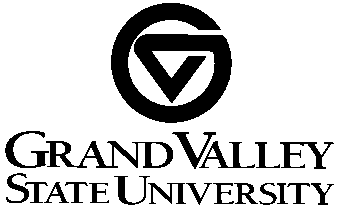 The signatories of the committee members below indicate that they have read and approved the thesis of <your full legal name> in partial fulfillment of the requirements for the degree of <Master of XXXX>.		______________________________________________________		<name of thesis advisor> , Thesis committee chair		Date		______________________________________________________		<name of member>, Committee member			Date		______________________________________________________		<name of member>, Committee member			Date     Accepted and approved on behalf of the	                Accepted and approved on behalf of the            <Name of Academic College>			           Graduate Faculty 	__________________________________                    __________________________________                   Dean of the College                                                   Dean of The Graduate School__________________________________                    __________________________________               Date   						         Date